Dyslexia and Inclusive Practice Professional Reflection and Planning Tool:  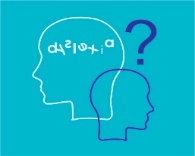 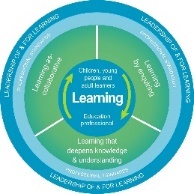 Inclusive Practice - The Scottish Context and Inclusion within the School Community 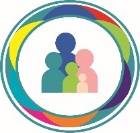 This professional reflection and planning tool support opportunities to reflect on your knowledge and    understanding of dyslexia and Inclusive practice and help you plan the next steps in your professional learning. Dyslexia and Inclusive Practice Professional Reflection and Planning Tool:  Inclusive Practice - The Scottish Context and Inclusion within the School Community This professional reflection and planning tool support opportunities to reflect on your knowledge and    understanding of dyslexia and Inclusive practice and help you plan the next steps in your professional learning. Dyslexia and Inclusive Practice Professional Reflection and Planning Tool:  Inclusive Practice - The Scottish Context and Inclusion within the School Community This professional reflection and planning tool support opportunities to reflect on your knowledge and    understanding of dyslexia and Inclusive practice and help you plan the next steps in your professional learning. Dyslexia and Inclusive Practice Professional Reflection and Planning Tool:  Inclusive Practice - The Scottish Context and Inclusion within the School Community This professional reflection and planning tool support opportunities to reflect on your knowledge and    understanding of dyslexia and Inclusive practice and help you plan the next steps in your professional learning. Dyslexia and Inclusive Practice Professional Reflection and Planning Tool:  Inclusive Practice - The Scottish Context and Inclusion within the School Community This professional reflection and planning tool support opportunities to reflect on your knowledge and    understanding of dyslexia and Inclusive practice and help you plan the next steps in your professional learning. Dyslexia and Inclusive Practice Professional Reflection and Planning Tool:  Inclusive Practice - The Scottish Context and Inclusion within the School Community This professional reflection and planning tool support opportunities to reflect on your knowledge and    understanding of dyslexia and Inclusive practice and help you plan the next steps in your professional learning. Dyslexia and Inclusive Practice Professional Reflection and Planning Tool:  Inclusive Practice - The Scottish Context and Inclusion within the School Community This professional reflection and planning tool support opportunities to reflect on your knowledge and    understanding of dyslexia and Inclusive practice and help you plan the next steps in your professional learning. Dyslexia and Inclusive Practice Professional Reflection and Planning Tool:  Inclusive Practice - The Scottish Context and Inclusion within the School Community This professional reflection and planning tool support opportunities to reflect on your knowledge and    understanding of dyslexia and Inclusive practice and help you plan the next steps in your professional learning. Name Establishment Establishment Date Inclusive School Focus Areas Inclusive School Focus Areas Developing an Inclusive School Community Developing an Inclusive School Community Developing an Inclusive School Community Developing an Inclusive School Community Developing an Inclusive School Community Developing an Inclusive School Community Reflective questions Reflective questions Response Response Response Evidence Evidence Evidence Have we successfully established an inclusive school community? How do we knowHave we successfully established an inclusive school community? How do we knowAre all our school policies and planning methods inclusive – do they fulfil the statutory and professional duties? Are all our school policies and planning methods inclusive – do they fulfil the statutory and professional duties? )))Next steps for improvement Next steps for improvement Next steps for improvement Next steps for improvement Next steps for improvement Next steps for improvement Next steps for improvement Next steps for improvement Personal Reflective Prompts Personal Reflective Prompts Personal Reflective Prompts Personal Reflective Prompts Next Steps and Priorities for my Professional Learning.Next Steps and Priorities for my Professional Learning.Next Steps and Priorities for my Professional Learning.Next Steps and Priorities for my Professional Learning.How inclusive do I feel my practice is and how do I know?How inclusive do I feel my practice is and how do I know?How inclusive do I feel my practice is and how do I know?How inclusive do I feel my practice is and how do I know?